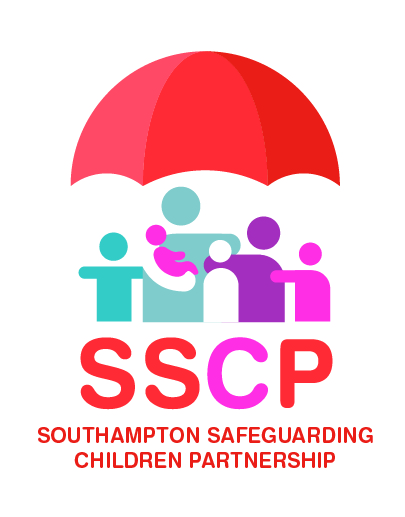 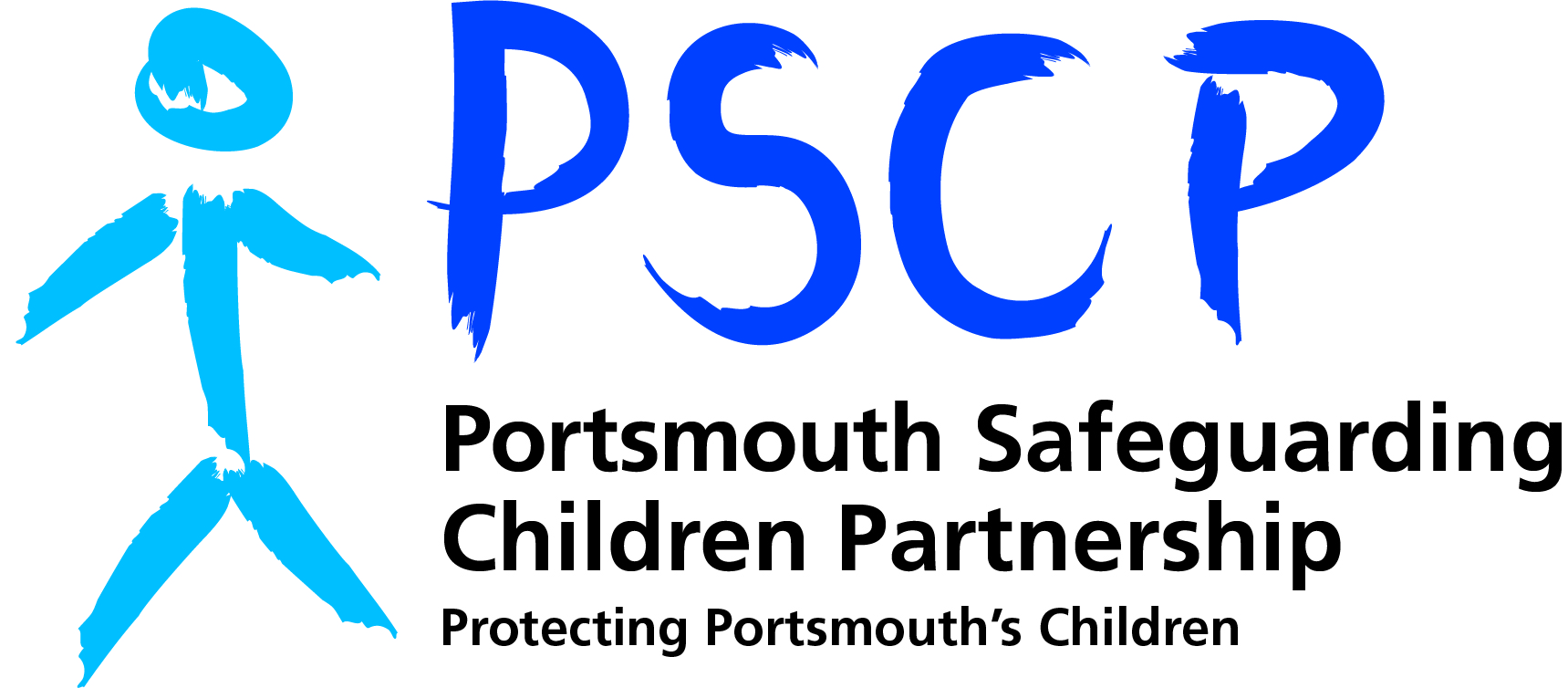 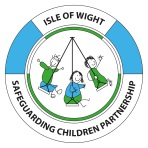 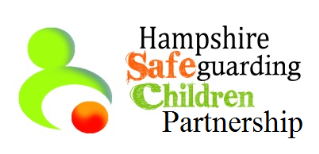 HAMPSHIRE, ISLE OF WIGHT, PORTSMOUTH AND SOUTHAMPTON (HIPS)PRELIMINARY PAEDIATRIC OPINION FORM (PPOF)The purpose of this form is to give a clear paediatric opinion about the likelihood of abuse, in writing, at the time of initial discussion between examining paediatrician and social worker. A separate form should be completed for each child examined.It can be used by paediatricians working in hospital or community settings, either when a child protection examination is requested by Children’s Services, or in addition to a referral to Children’s Services.It must be completed by the examining paediatrician at the time of the initial discussion between paediatrician and social worker in order to inform the strategy discussion and record the plan to protect the child and make further enquiries when appropriate.It can be completed electronically and sent by email to all those who should have a copy. A printed copy can be given to the family and professionals in attendance.HIPS PRELIMINARY PAEDIATRIC OPINION FORM (PPOF)                                        Completed at initial discussion between examining paediatrician and social worker